HOJA DE INVENTARIO        FIRMAS:																VºBº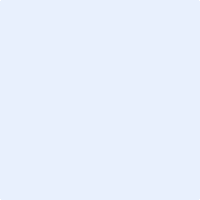                               Jefe de seminario						   		                                                   Director Pedagógico CantidadConceptoObservaciones